Jasná tlač nie je vedaPojem jasná tlač zahŕňa metódy sprístupnenia tlačených textových informácií ľuďom so zrakovým postihnutím. Dodržiavanie zásad jasnej tlače je však prospešné aj pre širokú verejnosť, napríklad pre seniorov či pre ľudí, ktorí potrebujú v texte rýchlo nájsť potrebnú informáciu a zhustené písmo či jeho nesprávny typ ich oberá o čas a, okrem toho, namáha a unavuje zrak. Základnými parametrami jasnej tlače sú:papierkontrastpísmovzhľad a rozmiestnenie textuViac o základných parametrochZákladom je, že papier nesmie presvitať ani sa lesknúť.
Fotografia: Ukážka papiera, ktorý presvitá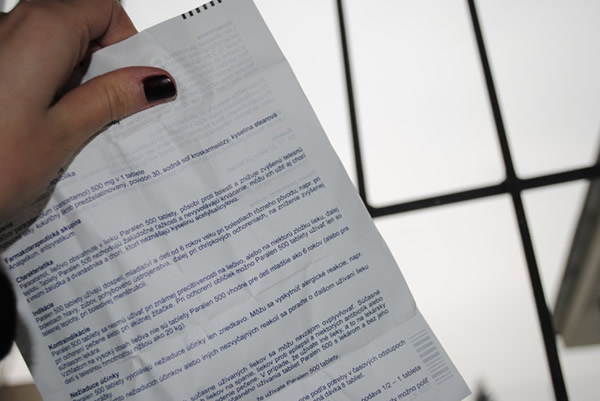 Kontrast medzi písmom a papierom by mal byť čo najvyšší. Ideálny kontrast zabezpečuje čierne písmo na bielom alebo na žltom papieri, hoci niektorým slabozrakým vyhovuje pravý opak – biele písmo na tmavom pozadí. Text môže byť aj na farebnom podklade, no pozadie by malo byť čo najsvetlejšie a farba písma, naopak, čo najtmavšia – okrem čiernej sú vhodné tmavé odtiene zelenej, modrej, červenej či hnedej.
Obrázok: Príklady dobrého kontrastu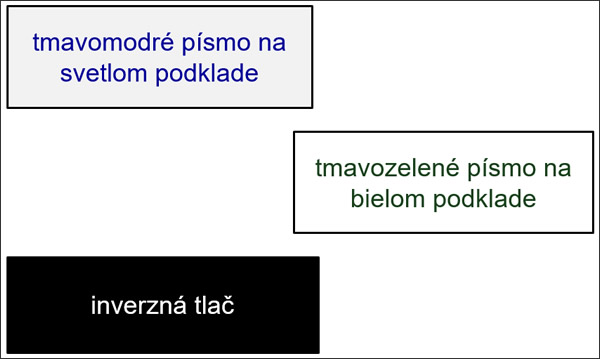 
Obrázok: Príklady zlého kontrastu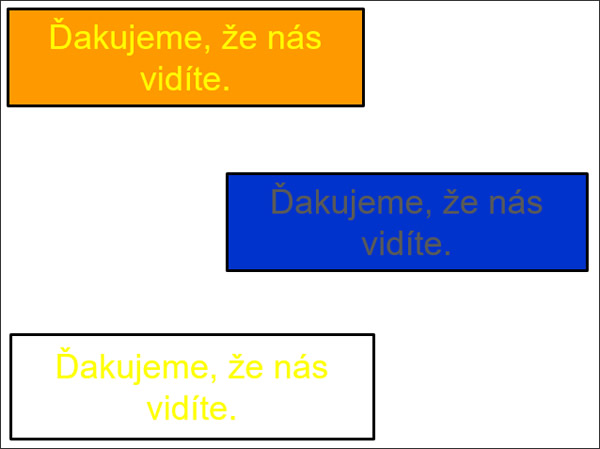 Písmo musí zohľadňovať tri faktory: váhatypveľkosťČo sa týka váhy písma, optimálnym je stredne tučné písmo. Vyhýbať by sme sa mali tenkým písmenám, najmä na tmavom podklade, a príliš tučným písmenám, ktoré sa môžu zlievať.Vhodným typom písma je bezpätkové písmo (Arial, Verdana), ktoré zároveň:nie je kondenzované nie je podčiarknuténepoužíva kurzívunepoužíva všetky písmená veľké
Obrázok: Používa sa bezpätkové písmo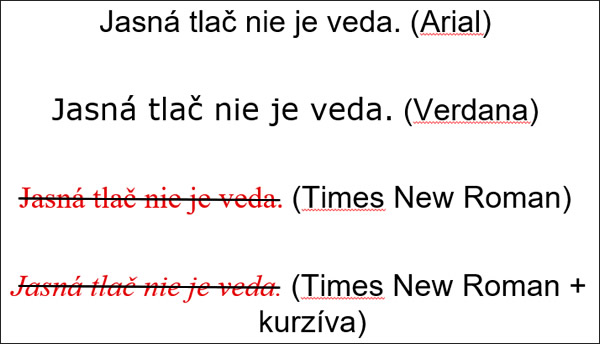 
Obrázok: Príklady nevhodného písma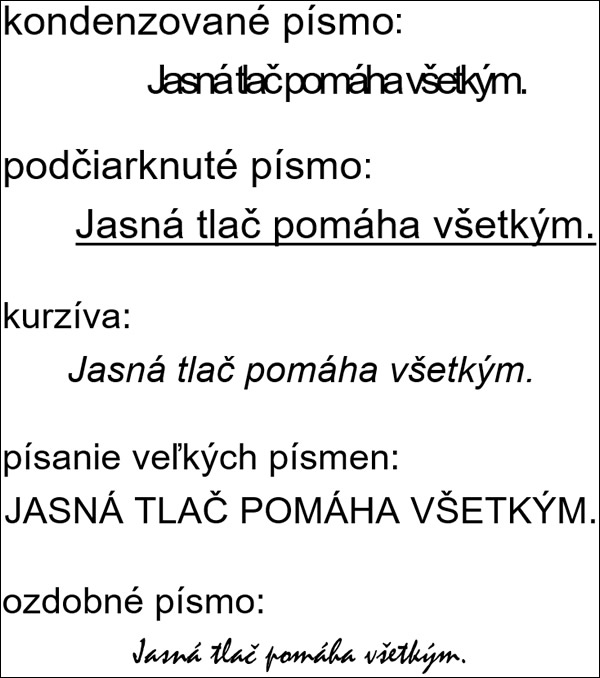 V žiadnom prípade by nemalo ísť o ozdobné písmo či o simuláciu rukopisu!Veľkosť písma pri štandardnej tlači dokumentov by mala byť minimálne 12 bodov, pre dokumenty určené špeciálne pre slabozrakých ľudí a seniorov sa  odporúča veľkosť 14 bodov.Vzhľad a rozmiestnenie textu sú parametrami, ktorých správne použitie je vhodné nielen pre slabozrakých, ale pre všetkých čitateľov. Základom je dodržiavanie: štedrých rozostupov medzi odsekmirovnakých medzier medzi slovamiväčšie rozostupy medzi riadkami, doporučené riadkovanie 1,5zarovnania zľavaPri rozdeľovaní textu do stĺpcov platí pravidlo maximálne dvoch stĺpcov, medzi ktorými je dostatočne široká medzera alebo zvislá čiara (platí to pre formát A4). Ak sa na strane nachádza aj obrázok, text by ho nemal obtekať a písmo by nemalo byť umiestnené cez obrázky.
Obrázok: Príklady nevhodného a vhodného použitia stĺpcov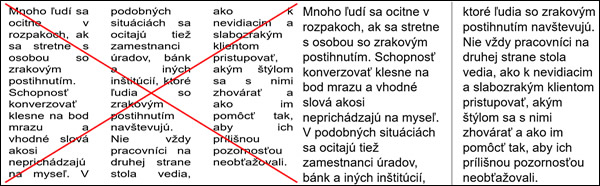 
Obrázok: Príklad nevhodného použitia písma cez obrázok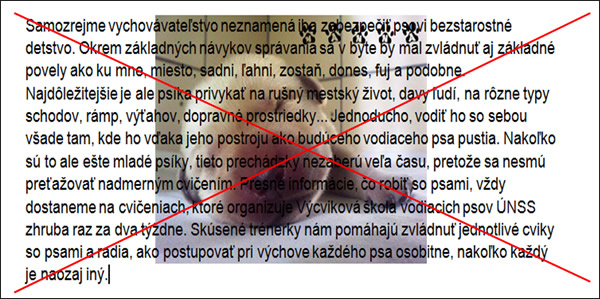 Zásady pri písaní čísielAk tvoríte dokument, v ktorom sa vyskytuje väčšie množstvo číslic, tiež je dôležitý výber písma. V prípade, že zvolíte nevhodný typ (zhustené, príliš tenké alebo tučné písmo, kurzíva...), ľudia so zrakovým postihnutím si niektoré číslice môžu pomýliť. Stáva sa to najmä pri číslach 8 a 0, 6 a 9, 7 a 1.
Obrázok: Príklad nevhodných druhov písma pri čísliciach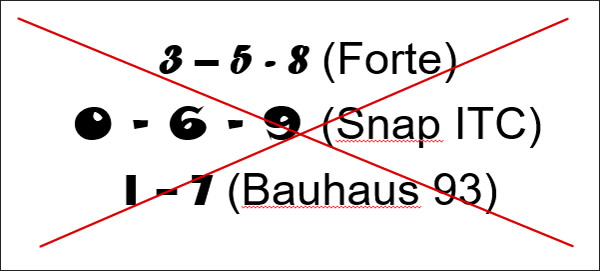 Používanie fariebPri výbere farieb by sme sa mali riadiť ich vlastnosťami, ktorými sú:tónsýtosťsvetlosťAj pri používaní farieb je dôležité nezabúdať na základné pravidlá:Používajte čo najväčší rozdiel v svetlosti farieb medzi pozadím a popredím, nepoužívajte farby s podobnou svetlosťou, aj keď sa líšia v tóne a sýtosti.Vyberajte tmavé farby z dolnej polovice a svetlé z hornej polovice kruhu a naopak, nekombinujte svetlé farby z dolnej polovice s tmavými farbami hornej polovice.Vyhýbajte sa kombinácii tónov, ktoré na škále susedia, predovšetkým v prípade, ak sa dostatočne nelíšia v svetlosti farby.
Obrázok: Príklady vhodného a nevhodného použitia farieb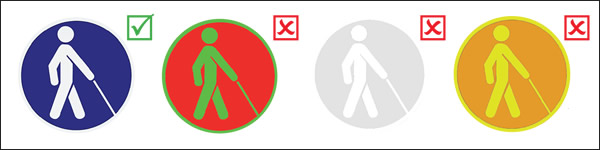 
Obrázok: Kruh tmavých a svetlých farieb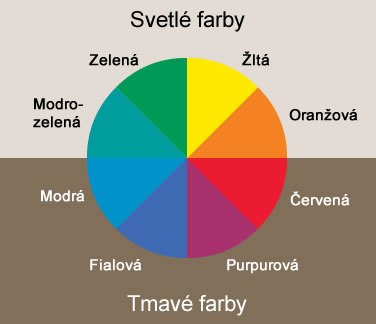 
Obrázok: Príklady vhodného a nevhodného použitia farieb vo farebnom kruhu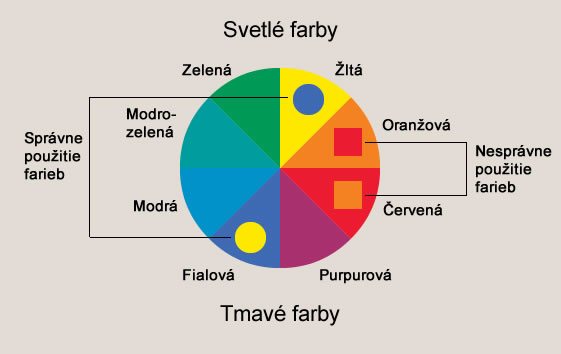 Zdroj:Jasná tlač, ÚNSS (c) 2008Making information accessible for all, European Blind Union 2011Aries Arditi, PhD: Designing for People with Partial Sight and Color Deficiencies